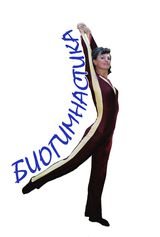 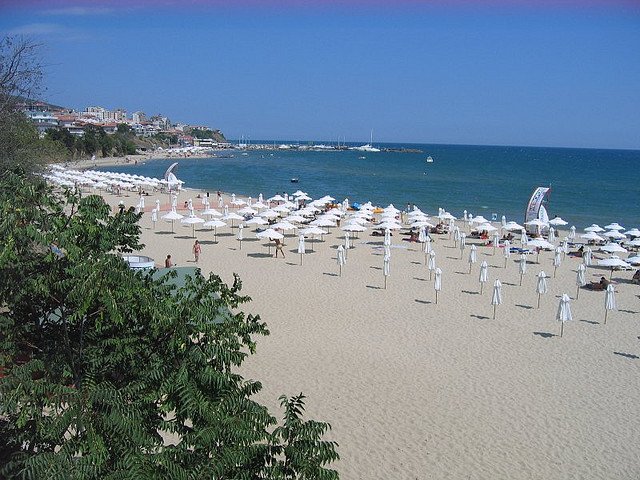 С  ИЮЛЯ  ПО  СЕНТЯБРЬ  2016 на  курорте  Солнечный Берег в Болгарии      «Выездная сессия»  для  уже занимающихся и желающих начать заниматься БИОГИМНАСТИКОЙ при личном участии в проведении      занятий, семинаров и индивидуальных консультаций       тренера, целителя,  профессора, автора методики  Аллы Гречихо! Новый уровень физического и ментального здоровья.Фитнес в любом возрасте.Омоложение организма, похудение и оздоровление.Правильное питаниеТак же возможны специальные дополнительные занятия по направлениям, связанным с  любыми проблемами СПИНЫ, ЛИШНЕГО ВЕСА и ПРОБЛЕМАМИ В ЛИЧНОЙ ЖИЗНИ!Проведите Ваш отпуск с пользой для ЗДОРОВЬЯ!!!